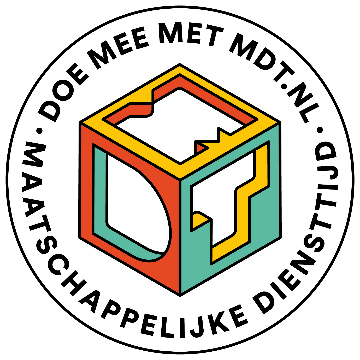 Hoewel we in Nederland hard werken aan een samenleving waarin iedereen mee kan doen en niemand aan de zijlijn staat, zijn er op dit gebied nog altijd tal van uitdagingen. Via social return on investment (SROI) zorgen gemeenten en de landelijke overheid ervoor dat hun opdrachtnemers een bijdrage leveren aan deze maatschappelijke vraagstukken. In de klassieke uitvoeringsvariant, is SROI erop gericht dat opdrachtnemers mensen met een afstand tot de arbeidsmarkt een baan of werkervaringsplek binnen hun bedrijf bieden. Maar voor bedrijven en organisaties is dit soms lastig te realiseren. Steeds meer gemeenten zien daarom Maatschappelijke Diensttijd (MDT) als een waardevolle toevoeging aan hun SROI-beleid. MDT versterkt niet alleen de positie van jongeren op de arbeidsmarkt, maar heeft ook een positieve impact op de persoonlijke ontwikkeling van jongeren en op de samenleving als geheel. In dit stuk lichten we toe hoe je als gemeente MDT kunt opnemen in jouw SROI-beleid, hoe je de SROI-waarde berekent en hoe deze samenwerking met opdrachtnemers en MDT-organisaties eruitziet.Hoe past MDT bij de SROI-doelstellingen van gemeenten? MDT is een landelijk programma dat jongeren tussen de 14 en 27 jaar de kans biedt om hun talenten te ontdekken, iets te doen voor de samenleving en anderen te ontmoeten over de muren van etniciteit en sociale klasse. Meer dan 32.000 jongeren hebben inmiddels meegedaan aan MDT en op dit moment zijn er ruim 160 projecten waar jongeren terecht kunnen. Bij MDT krijgen jongeren persoonlijke begeleiding en doen ze nieuwe ervaringen op, waardoor zij vaak beter weten wat ze willen en hun zelfvertrouwen toeneemt. Veel jongeren gaan tijdens MDT aan de slag bij externe organisaties. Hier doen ze belangrijke arbeidsvaardigheden op, zoals verantwoordelijkheid leren nemen en samenwerken. Dit vergroot hun kansen op de arbeidsmarkt, vooral voor jongeren die structureel moeilijker aan het werk komen, bijvoorbeeld vanwege een ondersteuningsbehoefte of doordat zij geen startkwalificatie hebben. Uit onderzoek blijkt dat gemeenten de meerwaarde zien van MDT op diverse beleidsterreinen. Zij geven aan dat MDT bijdraagt aan verschillende maatschappelijke opgaven, waaronder jongeren-participatie, het versterken van vrijwilligerswerk, een inclusieve samenleving en het tegengaan van jongerenwerkloosheid. MDT wordt gezien als een unieke methode waarbij zowel de jongere, als de lokale omgeving, als de bredere samenleving profiteren. MDT kan daarmee een mooie aanvulling zijn op het bestaande SROI-beleid van gemeenten.Hoe kunnen bedrijven hun SROI invullen via MDT? Voor bedrijven is het soms lastig om mensen met een afstand tot de arbeidsmarkt binnen hun bedrijf te plaatsen. MDT biedt daarom een praktische en waardevolle mogelijkheid voor bedrijven die hun SROI niet of slechts voor een deel kunnen invullen via het bieden van dienstverbanden of werkervaringsplekken. Hierbij zou het uitgangspunt moeten zijn dat bedrijven kijken naar waar zij de meeste waarde voor jongeren kunnen toevoegen. Wanneer bedrijven zich verbinden aan MDT, gaat de voorkeur uit naar een bijdrage in natura, omdat er dan optimaal gebruik kan worden gemaakt van hun kennis en expertise. Maar andere invullingen behoren ook tot de mogelijkheid. Vooralsnog onderscheiden we de volgende opties:Optie 1: MDT-plek bieden met begeleiding op de MDT-plekJongeren krijgen de kans om mee te lopen, rond te kijken, hun talenten te ontdekken en in te zetten, werkritme en werkskills op te doen en kennis te maken met de bedrijfstak. Deze MDT-plek kan variëren van een paar uur tot enkele dagdelen per week, gedurende een periode van een aantal maanden, afhankelijk van de duur van het MDT-traject. De berekening van de SROI-waarde vindt plaats op basis van het aantal uur dat een bedrijf of organisatie besteedt aan de begeleiding van de jongere. Wanneer we uitgaan van een gemiddelde ureninzet van 1 uur per week gedurende 4 maanden gedurende vier maanden plus onvoorziene begeleidingsuren, komen we uit op 23 begeleidingsuren. Als uitgangspunt nemen we hierbij een gemiddeld uurloon van EUR 50,-. Per begeleidingstraject van een jongere is de SROI-waarde als volgt te berekenen:SROI-waarde = 23 uur x EUR 50,- = EUR 1.150,-Optie 2: Externe begeleiding gedurende MDT-traject. Wanneer het niet mogelijk is om een MDT-plek te creëren, kunnen bedrijven er ook voor kiezen om één of meerdere jongeren te coachen als aanvulling op of ter vervanging van een deel van de MDT-coaching. De focus van de begeleiding kan liggen op werk, bijvoorbeeld door loopbaanoriëntatie of jobcoaching, maar dit kan ook meer worden ingezet als maatjesproject, waarbij de jongere bij een medewerker van het bedrijf terecht kan met vragen over bijvoorbeeld financiën, wonen en sociale relaties. De SROI-waarde kan op dezelfde manier worden berekend als bij optie 1.Optie 3: Workshop of bedrijfsbezoek. De meest lichte variant van een SROI-invulling via MDT is wanneer zij ervoor kiezen een workshop te geven of een specifieke deskundigheid in te zetten aansluitend op de vraag en behoefte van jongeren. Denk hierbij aan thema’s als werkskillsontwikkeling, sollicitatievaardigheden, persoonlijke financiën, ondernemerschap, of PR van MDT-acties. Ook kunnen bedrijven een bedrijfsbezoek organiseren, zodat jongeren kunnen kennismaken met het bedrijf, de sector en de functies binnen een bedrijf, bijvoorbeeld in de vorm van speeddates. Daarnaast geeft dit bedrijven de mogelijkheid om jongeren aan de sector of het bedrijf te binden. Bij deze derde optie wordt aangeraden te werken met een pakket, waarbij bedrijven meerdere workshops/ bedrijfsbezoeken aanbieden om invulling te geven aan SROI, mogelijk aan meerdere MDT-organisaties in de regio, met een minimum van vier bijeenkomsten. Hierbij wordt uitgegaan van een vaste waarde van EUR 500,- per bedrijfsbezoek of workshop. De minimale SROI-waarde is dan als volgt:SROI-waarde = 4 x EUR 500,- = EUR 2.000,-Optie 4: Financiële bijdrage aan MDT-organisatie. Deze vierde variant wordt overwogen wanneer de voorgaande opties niet haalbaar zijn. De bijdrage wordt onder meer gebruikt om MDT-acties mogelijk te maken, workshops te organiseren en persoonlijke testen en talentgesprekken in te kopen. Aan de slag! Verschillende gemeenten, waaronder de gemeenten binnen de regio Zaanstreek-Waterland, hebben al stappen gezet om MDT op te nemen in hun SROI-beleid. Om andere gemeenten, bedrijven en MDT-organisaties op weg te helpen, hebben zij alvast de volgende tips samengesteld: